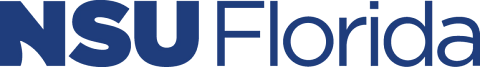 Slips, Trips, and Falls Audit Checklist – Appendix A Slips, Trips, and Falls Hazardous Audit ChecklistSlips, Trips, and Falls Hazardous Audit ChecklistCampus:Building:Building Manager:Area:General General YesNoN/AComments 1Are all campus sites clean, sanitary, and orderly?2Adequately lit?3Work surfaces kept dry?4Spills cleaned up immediately according to proper procedures?5Regulated waste discarded according to federal, state, and local laws?6Accumulations of combustible dust routinely removed from elevated surfaces?7Oily and paint-soaked waste discarded in covered meal waste cans?Aisles and WalkwaysAisles and WalkwaysYesNoN/AComments1Aisles and walkways kept clear?2Aisles and walkways are marked as appropriate?3Aisles and walkways are adequately lit?4Aisles and walkways are free of surface defects?5Mats and carpets properly anchored with no worn, frayed, or unturned edges?6Wet surfaces covered with high-traction material?7Walkway free of producing objects8Walkway free of cords, cable wiring, open drawers, and other obstacles?9Slight changes in elevation clearly identifiable?10Adequate headroom?11Guardrails provided when walkway is elevated?12Bridges provided over conveyors and similar hazards?13Are standard guardrails provided wherever aisle or walkway surfaces are elevated more than 30 inches above any adjacent floor or ground?Stairs, Stairways, and RampsStairs, Stairways, and RampsYesNoN/AComments1	adequately lit?2Generator or battery powered emergency lighting available?3Are there handrails on all stairways with four or more risers and on ramps?4Are stairways at least 22 inches wide?5Do stairs that change direction have landing platforms?6Are the stairs angles between 30 and 50 degrees?7Are the stairs of uniform size and shape?8do steps have slip resistant surface and noising?9Are the handrails between 30 – 34” from the landing edge of the stair threads?10Are handrails located at least 3” from the wall they are mounted on?Floor and Wall OpeningsFloor and Wall OpeningsYesNoN/AComments1Are openings guarded by a cover, guardrail, or equivalent?2Are toe boards installed at the edges of permanent floor openings?3Are grates or similar type covers over floor openings designed so that foot traffic or rolling equipment will not get caught?Elevated SurfacesElevated SurfacesYesNoN/AComments1Are signs posted showing elevated surface load capacity?2Are guardrails on surfaces elevated more than 30” above the floor or ground?3Are elevated surfaces provided with 4” toe boards?4Is the required headroom provided?5Is material placed on elevated surfaces, piled, stacked, or racked in a manner to prevent it from tipping, following, collapsing, rolling, or spreading?LaddersLaddersYesNoN/AComments1Are ladders free of cracks, loose rungs, and sharp edges?2Are ladders free of dirt and grease?3Do ladders have slip resistant grips?Parking Lots and SidewalksParking Lots and SidewalksYesNoN/AComments1Are kept clear a fallen timber/ debris as well as loose gravel?2Are curbs and ramps properly color-coded?3adequately lit?4Free of surface defects or breaks?5Slight changes in elevation clearly identifiable?6Are fluids cleaned up immediately?